ТЕРНОПІЛЬСЬКИЙ ОБЛАСНИЙ КРАЄЗНАВЧИЙ МУЗЕЙ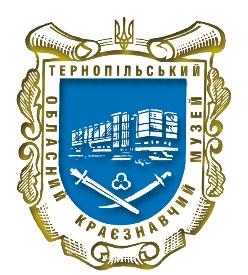 Інформаційний листШановні колеги!31 травня 2023 року о 10:00 год.у Тернопільському обласному краєзнавчому музеївідбудеться наукова конференція «Калкське побоїще» 
(до 800-ї річниці першої битви русів із монголами)Передбачається робота за темами:Битва на річці Калка. Передумови, хід та наслідки.Військо русів. Тактика і стратегія. Озброєння, спорядження вершника і піхотинця.Військо половців. Тактика і стратегія. Озброєння, спорядження вершника.Військо монголів. Тактика і стратегія. Озброєння, спорядження вершника.Особистості вождів русів: князі Мстислав Мстиславович, Мстислав Романович, Мстислав Святославович, Данило Романович.Монгольські полководці: Джебе і Субедей.Князівські династії в добу феодальної роздробленості.Умови участі:Для участі в науковій конференції просимо надіслати заявку до 25.05.2023 та текст доповіді (виступу, повідомлення) до 31.05.2023 року (включно) на електронну адресу  museum.tokm.te@ukr.netРегламент: до 25 хв. Офіційна мова – українська, польська. Участь у роботі конференції безкоштовна.Передбачається участь у конференції онлайн, її учасникам буде розіслано посилання на zoom. Просимо надіслати тексти з рисунками обсягом до 20 сторінок до 31 травня. Матеріали будуть розміщені на сайті Тернопільського обласного краєзнавчого музею у вигляді збірника у форматі PDF. Планується також друковане видання збірника матеріалів конференції.Учасникам буде розіслано електронний збірник матеріалів, програму та сертифікат про участь (у форматі PDF) на зазначену у заявці електронну адресу.Адреса оргкомітету:46008, Тернопіль, Площа Героїв Євромайдану, 3Тернопільський обласний краєзнавчий музейе-mail: museum.tokm.te@ukr.netЗ питань оформлення та подання матеріалів звертатися:Гаврилюк Олег Миколайович – завідувач відділу стародавньої історії, координатор, тел. 0973843704.